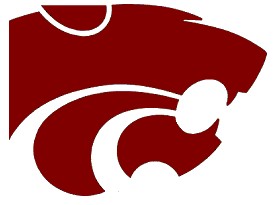 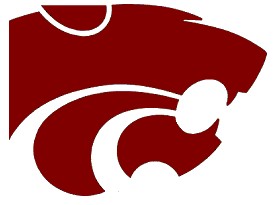 Advertising Options for Football and Gym FacilitiesWILDCAT FIELD SOUTH DIGITAL VIDEO SCOREBOARDWILDCAT FIELD SOUTH DIGITAL VIDEO SCOREBOARDWILDCAT FIELD SOUTH DIGITAL VIDEO SCOREBOARDAnnual Static Digital SignBase PriceFrequencyBase Price$400Half GameAdditional TimeAdditional $200Whole GameNational Anthem*$600 annual$300/sportStarting Lineups*$600 annual$300/sportVideo Announcements***$15004 per game (:30 sec)WILDCAT FIELD NORTH DIGITAL VIDEO SCOREBOARDWILDCAT FIELD NORTH DIGITAL VIDEO SCOREBOARDWILDCAT FIELD NORTH DIGITAL VIDEO SCOREBOARDAnnual Static Analog Sign**2’x4’ $5000All Year (3 spots)GYMNASIUM DIGITAL VIDEO SCOREBOARDGYMNASIUM DIGITAL VIDEO SCOREBOARDGYMNASIUM DIGITAL VIDEO SCOREBOARDBase Price$400Half GameAdditional Time$200Whole GameNational Anthem*$600 annual$300/sportStarting Lineups*$600 annual$300/sportVideo Announcements***$15004 per game (:30 sec)North Scoreboard**2’x3’  $500 annual4 spots availableSouth Scoreboard**4’x8’ $5000 annual2 spots availableScore Table Static Sign**4’x8’ $50002 spots available*Promotional advertising ideas are encouraged, negotiated, and agreed upon by customer and school administration** These sponsorships will be contracted as 5-year agreements*Promotional advertising ideas are encouraged, negotiated, and agreed upon by customer and school administration** These sponsorships will be contracted as 5-year agreements*Promotional advertising ideas are encouraged, negotiated, and agreed upon by customer and school administration** These sponsorships will be contracted as 5-year agreements